Publicado en  el 19/01/2017 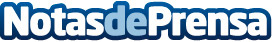 En busca de la vacuna que acabe con la bronquiolitis en recién nacidosCientíficos están investigando una nueva vacuna que se administraría a las madres durante su embarazo, que disminuiría el riesgo de que los recién nacidos sufran bronquiolitisDatos de contacto:Nota de prensa publicada en: https://www.notasdeprensa.es/en-busca-de-la-vacuna-que-acabe-con-la Categorias: Medicina Sociedad Infantil http://www.notasdeprensa.es